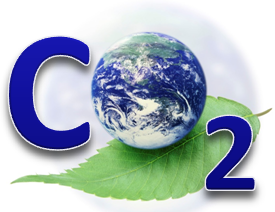 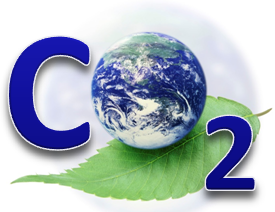              THE CARBON CYCLE              Crossword Puzzle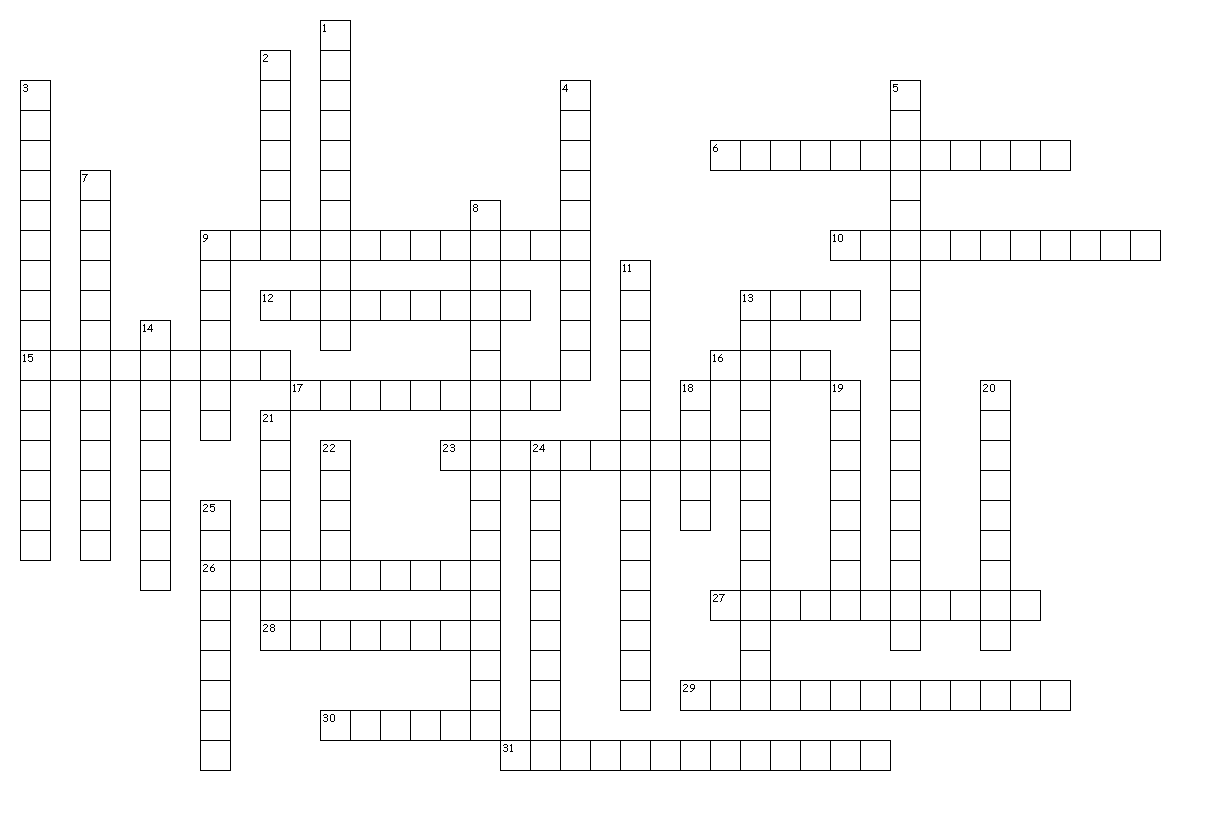 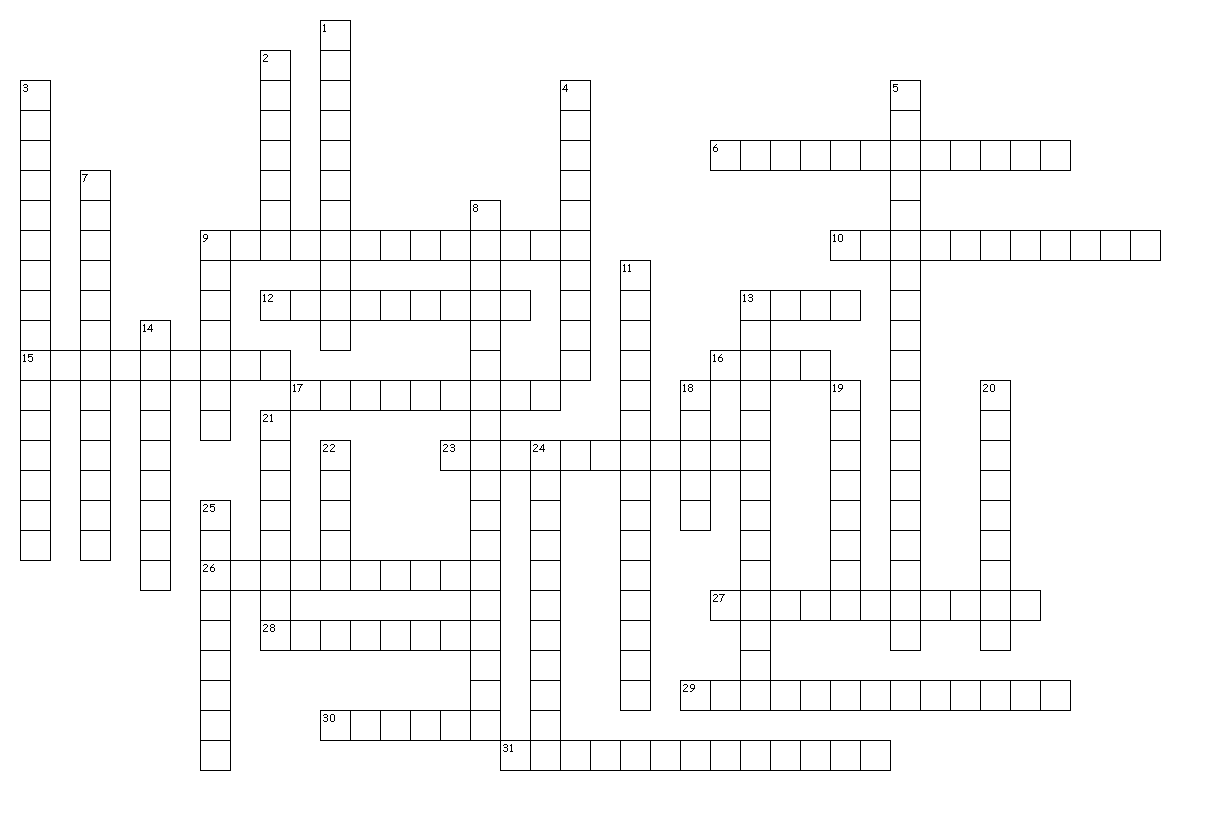 Across this process carbon can be moved from one biotic component       in the food web to the next.9. Carbon dioxide is an example of a ___ because it traps heat in      the atmosphere and increases our global temperatures.10. This pigment is used to capture sunlight during photosynthesis.12. Decomposers turn detritus to ___ which then get assimilated by        producers.13. This is partially decomposed plant matter that can be found in        bogs and swamps. carbon ___ is a storage area for carbon.  It keeps it from        combining with oxygen and forming carbon dioxide.16. This solid fossil fuel is found through digging into the land, and        often through the removal of mountains.17. Another term for oil is ___ .23. ___ are non-renewable energy sources created from the        remains of ancient plants and animals.26. This fossil fuel is composed mainly of methane gas, and it can        be transported using pipelines across the country.27. These organisms turn detritus into nutrients in the soil.28. ___ provides the energy for photosynthesis.29. This process converts dead remains into fossil fuels.30. During photosynthesis, ___ as well as glucose are produced as        products.31. ___ and water are the reactants of photosynthesis.Down1. Carbon can be found dissolved in water as carbonate and ___2. This gas has the formula CH4.3. Much of the carbon found in oceans is combined with calcium and      oxygen to form this compound which can be found in seashells.4. This process adds carbon dioxide to the atmosphere through the      burning of fossil fuels and trees.5. This process is performed by all living things and it allows them to      convert glucose into energy.7. This is the process of removing all the trees from an area of land.  8. ___ and ___ are two processes that convert living things into     detritus and nutrients.9. C6H12O6 is called ___ and is a product of photosynthesis. person’s ___ represents the amount of greenhouse gases that        he/she produces through all the activities they engage in.13. This process is used by plants in order to create glucose.14. These organisms perform photosynthesis.18. The pigment chlorophyll is this colour.19. Unlike consumers, producers and detritus, fossil fuels represent        a ___ carbon reservoir.20. Carbon can be stored in ___ carbon reservoirs like producers,        consumers and detritus.21. This is the waste matter and remains of once living organisms.22. During cellular respiration ___ as well as carbon dioxide are        produced as products.24. ___ is the country that produces the most oil in the world.25. These organisms assimilate carbon from producers as well as        other consumers.